								Toruń, 7 czerwca 2023 roku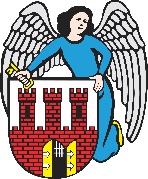     Radny Miasta Torunia        Piotr Lenkiewicz								Sz. Pan								Michał Zaleski								Prezydent Miasta ToruniaWNIOSEKPowołując się na § 18 Statutu Rady Miasta Torunia w nawiązaniu do § 36 ust. 4 Regulaminu Rady Miasta Torunia zwracam się do Pana Prezydenta z wnioskiem:- o przeprowadzenie prac porządkowych na wysokości Andersa 81 (ławka)UZASADNIENIEW przedmiotowej lokalizacji (w miejscu w którym znajduje się ławka dla mieszkańców) konieczne jest przeprowadzenie doraźnych a później cyklicznych prac porządkowych. Ze śmietnika wysypują się śmieci, a teren wokół ławki jest niesprzątany. Proszę o skontrolowanie tego miejsca a następnie włączenie tergo terenu do stałych prac porządkowych.                                                                         /-/ Piotr Lenkiewicz										Radny Miasta Torunia